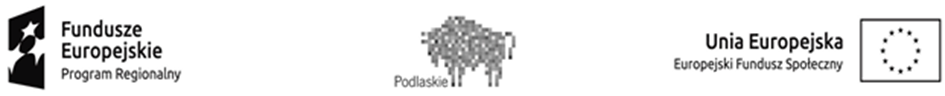 ZAŁĄCZNIK NR 2 DO SWZProjektowane postanowienia umowy w sprawie zamówienia publicznego, które zostaną wprowadzone do treści tej umowy UMOWAzawarta w  Czarnej Białostockiej w dniu ………………………. r. pomiędzy:Gminą Czarna Białostocka, ul. Torowa 14 A, 16-020 Czarna Białostocka  NIP  7191532012 reprezentowaną przez Burmistrza Czarnej Białostockiej w imieniu którego, na mocy udzielonego pełnomocnictwa (zarządzenie nr 497/17 Burmistrza Czarnej Białostockiej  z dnia 1 września 2017r.) reprezentuje dyrektor Szkoły Podstawowa nr 2 z siedzibą w Czarnej Białostockiej 16-020 Czarna Białostocka, ul. Traugutt 28 Jolanta Monika Dadura  zwana dalej „Zamawiającym”,a ……………………………………………………………………………………zwany w dalszej części umowy „Wykonawcą”.W wyniku rozstrzygnięcia postępowania o udzielenie zamówienia publicznego, prowadzonego w trybie podstawowym, na podstawie art. 275 pkt 1 ustawy z dnia 
11 września 2019 r. Prawo zamówień publicznych (Dz. U. z 2021 r. poz. 1129 i 1598),  została zawarta umowa o następującej treści:§ 1PRZEDMIOT UMOWYDostawa sprzętu do Szkoły Podstawowej Nr  2 im. Romualda Traugutta w Czarnej Białostockiej  w ramach Projektu „Podniesienie kompetencji cyfrowych wśród uczniów i nauczycieli województwa podlaskiego” realizowanego w ramach Regionalnego Programu Operacyjnego Województwa Podlaskiego na lata 2014-2020, Osi Priorytetowej III Kompetencje i kwalifikacje, Działania 3.1 Kształcenie 
i edukacja, Poddziałania 3.1.2 Wzrost atrakcyjności i podniesienie jakości oferty edukacyjnej w zakresie kształcenia ogólnego, ukierunkowanej na rozwój kompetencji kluczowych Przedmiotem umowy jest dostawa fabrycznie nowego sprzętu do Szkoły Podstawowej nr 2 im. Romualda Traugutta w Czarnej Białostockiej w ramach projektu ZAKUP SPRZĘTU W RAMACH PROJEKTU PODNIESIENIE KOMPETENCJI CYFROWYCH WŚRÓD UCZNIÓW I NAUCZYCIELI WOJEWÓDZTWA PODLASKIEGO.Szczegółowy opis przedmiotu umowy określa załącznik nr 1 do niniejszej umowy 
z uwzględnieniem wyjaśnień i zmian dokonanych przez zamawiającego w czasie trwania postępowania o udzielenie zamówienia publicznego – jeżeli miały miejsce. Wykonawca zobowiązuje się dostarczyć przedmiot umowy wolny od jakichkolwiek wad fizycznych i prawnych, w tym wszelkich praw osób trzecich i jakichkolwiek innych obciążeń i zabezpieczeń. Wykonawca ponosi wszystkie koszty związane z dostarczeniem przedmiotu umowy 
do zamawiającego oraz odpowiada za przedmiot umowy (ryzyko utraty, uszkodzenia itd.) do czasu jego odbioru przez zamawiającego. § 2SPOSÓB REALIZACJI PRZEDMIOT UMOWYWykonawca jest zobowiązany zawiadomić zamawiającego pocztą elektroniczną 
o planowanym terminie dostarczenia przedmiotu umowy oraz terminie przeprowadzenia szkolenia z minimum 5 dniowym wyprzedzeniem. Wykonawca zobowiązuje się dostarczyć przedmiot umowy w dni robocze (od poniedziałku do piątku), w godzinach od 8:00 do 15.00 z możliwością zmiany godzin po uzgodnieniu 
z zamawiającym. Dostawa: budynek Szkoły Podstawowej nr 2 w Czarnej Białostockiej, 
ul. Traugutta 28. Wykonawca zobowiązuje się do wykonania powyższych czynności 
bez pobrania z tego tytułu dodatkowych opłat.Wykonawca oświadcza, iż w trakcie realizacji przedmiotu umowy ponosi odpowiedzialność za wszelkie swoje działania i zaniechania oraz działania i zaniechania swoich pracowników i osób trzecich, którymi będzie posługiwał się przy realizacji przedmiotu umowy.Zamawiający zastrzega sobie prawo sprawdzenia zgodności wybranych przez zamawiającego elementów przedmiotu umowy z wymaganiami zawartymi 
w § 1 niniejszej umowy. W przypadku stwierdzenia, że przedmiot dostawy jest niezgodny 
z umową, zamawiający może odmówić odbioru do czasu usunięcia przez wykonawcę stwierdzonych niezgodności. Strony zobowiązują się do współpracy w celu realizacji umowy. W szczególności strony zobowiązane są do wzajemnego powiadamiania o ważnych okolicznościach mających lub mogących mieć wpływ na wykonanie umowy, w tym na ewentualne opóźnienia. § 3PODWYKONAWSTWO Wykonawca oświadcza, że przedmiot umowy wykona samodzielnie (własnymi siłami)
lub powierzy wykonanie oferty podwykonawcom zgodnie z  formularzem ofertowym stanowiącym załącznik nr 2 do umowy.Poprzez umowę o podwykonawstwo  należy rozumieć umowę w formie pisemnej o charakterze odpłatnym, zawartą między wykonawcą a podwykonawcą, a także między podwykonawcą a dalszym podwykonawcą lub między dalszymi podwykonawcami, na mocy której odpowiednio podwykonawca lub dalszy podwykonawca, zobowiązuje się wykonać przedmiot umowy.Przed przystąpieniem do wykonania przedmiotu umowy wykonawca, o ile są już znane, zobowiązany jest przekazać zamawiającemu nazwy, dane kontaktowe oraz przedstawicieli, podwykonawców zaangażowanych w realizację przedmiotu umowy. Wykonawca zawiadamia zamawiającego o wszelkich zmianach w odniesieniu do informacji, o których mowa w zdaniu pierwszym, w trakcie realizacji umowy, a także przekazuje wymagane informacje na temat nowych podwykonawców, którym w późniejszym okresie zamierza powierzyć realizację przedmiotu umowy.Każdy podwykonawca nie może podlegać wykluczeniu na podstawie art. 108 ust. 1 oraz 
art. 109 ust. 1 pkt 4, 5 i 7 ustawy Prawo zamówień publicznych. Jeżeli zamawiający stwierdzi, że wobec danego podwykonawcy zachodzą podstawy wykluczenia, wykonawca obowiązany jest zastąpić tego podwykonawcę lub zrezygnować z powierzenia wykonania zamówienia temu podwykonawcy. § 4PRZEDSTAWICIEL ZAMAWIAJĄCEGO i WYKONAWCY Strony wyznaczają swoich przedstawicieli, którzy będą odpowiedzialni za realizację umowy. Przedstawicielem zamawiającego jest Jolanta Monika Dadura, tel.: 663143064 e-mail: szkola61@tlen.pl  Przedstawicielem wykonawcy jest …………………., tel.:……………., email: ………………Strony wskazują następujący adres do doręczeń: Zamawiający: Szkoła Podstawowa nr 2 im. R.Traugutta, ul. Traugutta 28 ,16-020 Czarna Białostocka        w przypadku przesyłania korespondencji drogą elektroniczną na adres: 
      szkola61@tlen.pl Wykonawca: ul………………………..,w przypadku przesyłania korespondencji drogą elektroniczną na adres: ………………..W przypadku zmiany adresu do doręczeń strona, której zmiana dotyczy powiadomi o tym fakcie drugą stronę. W przypadku braku takiego powiadomienia doręczenie dokonane na ostatnio wskazany adres będzie uważane za skuteczne.Zmiana osób, o których mowa w ust. 2 i ust. 3 wymaga notyfikacji strony dokonującej zmiany. Językiem umowy i językiem stosowanym podczas jej realizacji jest język polski. Dotyczy to także całej komunikacji między stronami. § 5TERMIN WYKONANIAWymagany termin wykonania umowy: do ……………… 2022r.§ 6WYNAGRODZENIEZa wykonanie przedmiotu umowy, o którym mowa w § 1 niniejszej umowy wykonawcy przysługuje na podstawie oferty wykonawcy, która stanowi załącznik nr 3 do umowy, wynagrodzenie w wysokości ………..…… zł brutto, słownie: ………………………………….. złotych.Wynagrodzenie, o którym mowa w ust. 1 jest wynagrodzeniem ryczałtowym 
i obejmuje wszelkie koszty związane z wykonaniem umowy. Wykonawca nie może przenosić wierzytelności wynikających z niniejszej umowy na osoby trzecie, ani rozporządzać nimi w jakiejkolwiek prawem przewidzianej formie bez zgody zamawiającego. Bez zgody zamawiającego wykonawca nie może również zawrzeć umowy z osobą trzecią o podstawienie w prawa wierzyciela (art. 518 K.C.), ani dokonywać żadnej innej czynności prawnej rodzącej taki skutek. Wierzytelność z umowy jest wierzytelnością warunkową i będzie przysługiwać cedentowi pod warunkiem realizacji przez niego wszelkich wymienionych w umowie obowiązków oraz z zastrzeżeniem skuteczności wszelkich praw dłużnika względem cedenta określonych w umowie.§ 7ROZLICZENIE I TERMINY PŁATNOŚCIZapłata wynagrodzenia i wszystkie inne płatności dokonywane na podstawie umowy będą realizowane przez zamawiającego w złotych polskich.Zamawiający zapłaci wykonawcy wynagrodzenie za wykonanie przedmiotu umowy na podstawie faktur wystawianych przez wykonawcę za dostarczone laptopy określone w formularzu oferty stanowiącym załącznik nr 3 do niniejszej umowy.Podstawę do wystawienia faktury stanowić będzie protokół odbioru dostarczonego sprzętu.Fakturę należy wystawić w następujący sposób:Nabywca:	 Gmina Czarna Białostocka, ul. Torowa 14 A, 16-020 Czarna Białostocka,    NIP: 9661771733  Odbiorca:  Szkoła Podstawowa nr 2 im. R.Traugutta , 16-020 Czarna Białostocka, ul. Traugutta 28.Wynagrodzenie przysługujące wykonawcy płatne będzie przelewem z rachunku zamawiającego na konto wskazane przez wykonawcę, w terminie 14 dni od daty złożenia przez Wykonawcę faktury.Zapłatę uznaje się za dokonaną w dniu obciążenia rachunku bankowego zamawiającego.Płatności będą realizowane na rachunek bankowy widniejący w dniu realizowania płatności w wykazie, o którym mowa w art. 96b ustawy z dnia 11 marca 2004 r. o podatku od towarów i usług prowadzonym przez Szefa Krajowej Administracji Skarbowej (Dz. U. z 2021 r. poz. 685, ze. zm.)  zwanym dalej wykazem podatników VAT lub na wirtualny rachunek bankowy powiązany z rachunkiem rozliczeniowym widniejącym w dniu realizowania płatności w wykazie podatników VAT”. Wykonawca zobowiązuje się powiadomić niezwłocznie zamawiającego o wszelkich zmianach rachunków, o których mowa wyżej, w szczególności o wykreśleniu jego rozliczeniowego rachunku bankowego z wykazu podatników VAT lub utraty charakteru czynnego podatnika VAT”.§ 8ODBIÓR PRZEDMIOTU UMOWYWykonawca jest zobowiązany zgłosić Zamawiającemu gotowość do odbioru pocztą elektroniczną na adres mailowy przedstawiciela Zamawiającego.Zamawiający przystąpi do odbioru przedmiotu umowy w terminie dwóch dni roboczych licząc od dnia otrzymania przez zamawiającego powiadomienia o osiągnięciu gotowości do odbioru przedmiotu umowy. Odbiór przedmiotu umowy nastąpi po dostarczeniu sprzętów /monitorów interaktywnych, komputerów przenośnych, kserokopiarki i niszczarki dokumentów/ do siedziby zamawiającego.Odbiór zostanie potwierdzony protokołem odbioru sporządzonym przez wykonawcę w dwóch egzemplarzach (po podpisaniu jeden egzemplarz otrzyma wykonawca, jeden zamawiający). Za dzień odbioru uważa się dzień podpisania przez zamawiającego protokołu odbioru. Podpisany przez zamawiającego protokół odbioru stanowi podstawę do wystawienia faktury przez wykonawcę. Wykonawca zobowiązuje się przekazać zamawiającemu, najpóźniej w dniu odbioru: dokumenty gwarancyjne (jeżeli występują) oraz instrukcje obsługi w języku polskim (jeżeli występują) dostarczonego sprzętu.W czynnościach odbioru będą brali udział przedstawiciele zamawiającego i wykonawcy. Strony dopuszczają możliwość jednostronnego odbioru przedmiotu umowy przez zamawiającego.Zamawiający dokona sprawdzenia dostarczonego sprzętu. Jeżeli w trakcie sprawdzenia stwierdzona zostanie wada, zamawiający może odmówić jego odbioru, a wykonawca zobowiązany będzie do wymiany wadliwego przedmiotu umowy na wolny od wad. Przez wadę rozumie się w szczególności jakąkolwiek niezgodność dostarczonego sprzętu 
z opisem przedmiotu umowy stanowiącym załącznik nr 1 do niniejszej umowy lub ofertą wykonawcy stanowiącą załącznik nr 3 do niniejszej umowy.Jeżeli w toku czynności odbioru zostaną stwierdzone wady przedmiotu umowy lub brak wymaganych dokumentów, to zamawiającemu przysługują następujące uprawnienia:jeżeli wady nie nadają się do usunięcia to:jeżeli umożliwiają one użytkowanie przedmiotu umowy zgodnie z przeznaczeniem, zamawiający może odebrać przedmiot odbioru i obniżyć odpowiednio wynagrodzenie wykonawcy,jeżeli uniemożliwiają użytkowanie przedmiotu umowy zgodnie z przeznaczeniem, zamawiający może odstąpić od umowy lub żądać wykonania przedmiotu umowy po raz drugi na koszt wykonawcy, jeżeli wady lub braki nadają się do usunięcia to zamawiający może:odmówić odbioru do czasu usunięcia wad; w przypadku odmowy odbioru, zamawiający określa w protokole powód nie odebrania przedmiotu umowy i termin usunięcia wad lubdokonać odbioru i wyznaczyć termin usunięcia wad zatrzymując odpowiednią do kosztów usunięcia wad część wynagrodzenia wykonawcy tytułem kaucji gwarancyjnej.Nie usunięcie wad w wyznaczonym terminie spowoduje zlecenie ich wykonania na rachunek i koszt wykonawcy, na co wykonawca wyraża zgodę. Wszelkie powstałe z tego tytułu koszty zamawiający może pokryć z wynagrodzenia należnego wykonawcy z tytułu realizacji niniejszej umowy na co wykonawca wyraża zgodę.Prawo własności przedmiotu umowy przechodzi na zamawiającego z chwilą podpisania protokołu odbioru.Dokonanie odbioru przedmiotu umowy nie wpływa na możliwość skorzystania przez zamawiającego z uprawnień przysługujących mu na mocy przepisów prawa lub umowy w przypadku nienależytego wykonania umowy, a w szczególności na prawo naliczenia kar umownych, dochodzenia odszkodowań oraz odstąpienia od umowy, jeżeli fakt nienależytego wykonania umowy zostanie ujawniony po dokonaniu odbioru.§ 9GWARANCJA JAKOŚCI, RĘKOJMIA ZA WADY Wykonawca jest zobowiązany dostarczyć sprzęt objęty gwarancją ich producenta na okres wskazany w opisie przedmiotu umowy stanowiącym załącznik nr 1 do umowy wykonawca udziela gwarancji jakości za wady na okres ………………. miesięcy , zgodnie ze złożoną ofertą stanowiącą załącznik nr 3 do umowy; zapewniając, że w tym okresie przedmiot umowy będzie wolny od wszelkich wad – tak fizycznych, jak i prawnych.Bieg okresu gwarancji rozpoczyna się z dniem podpisania przez zamawiającego  protokołu odbioru, o którym mowa w § 8 ust. 4 umowy.Wykonawca ponosi odpowiedzialność z tytułu gwarancji za wady fizyczne ujawnione w okresie gwarancyjnym, a także za ich usunięcie.Warunki gwarancji określa niniejsza umowa, oferta wykonawcy oraz karta gwarancyjna (stanowiąca integralną część niniejszej umowy). W przypadku rozbieżności pomiędzy postanowieniami zawartymi w dokumencie gwarancji a postanowieniami zawartymi w niniejszym paragrafie pierwszeństwo mają postanowienia korzystniejsze dla zamawiającego.Jeżeli przedmiot umowy ma wadę, zamawiający może żądać jego wymiany na wolny od wad albo usunięcia wady. Usunięcie wady lub wymiana wadliwego przedmiotu umowy w okresie gwarancji będzie odbywać się bezpłatnie (dotyczy to wszystkich części i czynności podjętych w związku z usunięciem wady). Wykonawca zobowiązany jest do wymiany na wolny od wad lub usunięcia zgłoszonej wady w przedmiocie umowy w terminie nie dłuższym niż 14 dni od dnia zgłoszenia wady przez zamawiającego. Jeżeli usunięcie wady nie będzie możliwe we wskazanym wyżej terminie z przyczyn nieleżących po stronie wykonawcy, usunięcie wady nastąpi w terminie uzgodnionym przez strony - jeżeli strony nie uzgodnią terminu usunięcia wady zamawiający jednostronnie wyznacza termin, w którym wykonawca zobowiązany jest usunąć wadę. W przypadku konieczności usunięcia wady w innym miejscu niż miejsce używania sprzętu wykonawca jest zobowiązany na własny koszt i ryzyko do odbioru przedmiotu umowy dotkniętego wadą z miejsca jego użytkowania, a po usunięciu wady do jego dostarczenia i zamontowania w miejscu użytkowania.W przypadku nie usunięcia przez wykonawcę zgłoszonej wady w terminie lub usunięcia tej wady w sposób nienależyty, zamawiający jest uprawniony zlecić jej usunięcie osobie trzeciej na koszt i ryzyko wykonawcy, na co wykonawca wyraża zgodę, bez utraty przez zamawiającego uprawnień wynikających z tytułu gwarancji jakości i rękojmi za wady. Wykonawca zobowiązuje się do uregulowania należności z tego tytułu w terminie 14 dni od daty otrzymania wezwania wraz z fakturą/rachunkiem.W razie zniszczenia lub zagubienia dokumentu gwarancyjnego, zamawiający nie traci uprawnień z tytułu gwarancji, jeżeli wykaże istnienie zobowiązania gwarancyjnego za pomocą innego dowodu. Niezależnie od uprawnień wynikających z gwarancji zamawiającemu przysługują uprawnienia z tytułu rękojmi za wady fizyczne rzeczy na zasadach określonych w Kodeksie Cywilnym. Okres rękojmi zostaje przedłużony na okres udzielonej gwarancji.Zamawiający może dochodzić roszczeń z tytułu gwarancji jakości lub rękojmi za wady także po terminie określonym w ust. 1, jeżeli reklamował wadę przed upływem tego terminu. § 10ODSTĄPIENIE OD UMOWY Zamawiający może odstąpić od umowy w przypadkach określonych w art. 456 ustawy z dnia 11 września 2019 r. Prawo zamówień publicznych.Zamawiający może odstąpić od umowy w terminie 30 dni od powzięcia wiadomości o okolicznościach stanowiących podstawę do odstąpienia od umowy, gdy wykonawca: nie wykonuje obowiązków wynikających z zawartej umowy lub jeżeli wykonuje swoje obowiązki nieterminowo lub w sposób nienależyty i mimo wezwania zamawiającego zawierającego zastrzeżenia co do wykonywania umowy i pomimo wezwania wykonawcy do podjęcia wykonywania lub należytego wykonywania umowy nie zadośćuczynił żądaniu zamawiającego, został złożony wniosek o likwidację, postępowanie restrukturyzacyjne lub rozwiązanie wykonawcy,został wydany nakaz zajęcia majątku wykonawcy lub jego znacznej części w zakresie uniemożliwiającym realizacje przedmiotu umowy,dostarczenia przez wykonawcę przedmiotu umowy dotkniętego wadą i nieusunięcia bezzwłocznego takiej wady mimo wezwania przez zamawiającego,odstąpienia od realizacji zadania objętego przedmiotem umowy.Odstąpienie od umowy może nastąpić tylko i wyłącznie w formie pisemnej wraz z podaniem uzasadnienia.Zamawiający zapłaci wykonawcy wynagrodzenie za przedmiot umowy wykonany do dnia odstąpienia. Strony spiszą protokół zaawansowania na dzień odstąpienia i określą proporcjonalny sposób rozliczenia wynagrodzenia.Wykonawcy nie przysługuje żadne odszkodowanie, w tym z tytułu utraconych korzyści na skutek odstąpienia od umowy.Odstąpienie od umowy nie zwalnia wykonawcy od odpowiedzialności za wyrządzone szkody.§ 11KARY UMOWNE I ODSZKODOWANIE Wykonawca zapłaci zamawiającemu kary umowne z tytułu:za zwłokę w wykonaniu przedmiotu umowy w stosunku do terminu określonego w § 5 umowy, w wysokości 0,3 % wynagrodzenia umownego brutto określonego w § 6 ust. 1 umowy, za każdy dzień zwłoki,  za zwłokę w usunięciu wad stwierdzonych przy odbiorze przedmiotu umowy  lub w okresie gwarancji jakości i rękojmi za wady, w wysokości 0,3 % wynagrodzenia umownego brutto określonego w § 6 ust. 1 umowy, za każdy dzień zwłoki, licząc od upływu terminu wyznaczonego na ich usunięcie, za odstąpienie zamawiającego lub wykonawcy od umowy z przyczyn leżących po stronie wykonawcy, w wysokości 10 % całkowitego wynagrodzenia umownego brutto określonego w § 6 ust. 1 umowy.Łączna maksymalna wysokość kar umownych naliczonych nie może przekroczyć 
10 % wartości całkowitego wynagrodzenia umownego brutto określonego w § 6 ust. 1 umowy.Zamawiający zapłaci wykonawcy karę umowną za odstąpienie zamawiającego lub wykonawcy od umowy z przyczyn leżących po stronie zamawiającego, w wysokości 10 % całkowitego wynagrodzenia umownego brutto określonego w § 6 ust. 1 z zastrzeżeniem, że kara nie obowiązuje, jeżeli odstąpienie od umowy nastąpi z przyczyn, o których mowa w § 10 umowy.Strony zobowiązane są do zapłaty kary umownej w terminie 14 dni od dnia otrzymania noty obciążeniowej. Zamawiający ma prawo potrącić kwotę wynikającą z noty obciążeniowej z wynagrodzenia wykonawcy, na co wykonawca wyraża zgodę.Strony zastrzegają sobie prawo dochodzenia odszkodowania uzupełniającego jeśli powstała szkoda przewyższy wysokość kar umownych.§ 12ISTOTNE ZMIANY POSTANOWIEŃ UMOWY Wynagrodzenie wykonawcy określone w umowie może zostać zmienione w przypadku zmiany stawki podatku od towarów i usług oraz podatku akcyzowego w czasie trwania umowy. W przypadku zmiany, o której mowa w zdaniu poprzedzającym, wynagrodzenie wykonawcy ulega zmianie wyłącznie w odniesieniu do części przedmiotu umowy zrealizowanej  po dniu wejścia w życie przepisów zmieniających stawkę podatku oraz wyłącznie do części przedmiotu umowy, do której zastosowanie znajdzie zmiana stawki podatku. Wynagrodzenie wykonawcy  może ulec odpowiedniemu zwiększeniu bądź zmniejszeniu, jeżeli w wyniku zastosowania zmienionych stawek podatków ulega zmianie kwota należnego podatku.Dopuszcza się możliwość zmiany postanowień umowy w zakresie dotyczącym zmiany podwykonawcy lub zmiany wskazanych lub wprowadzenia nowych części przedmiotu umowy, które wykonawca będzie wykonywał za pomocą podwykonawców, na zasadach określonych w niniejszej umowie.Dopuszcza się możliwość zmiany postanowień umowy w zakresie dotyczącym terminu realizacji przedmiotu umowy w przypadku;przyczyny będące następstwem okoliczności, za które odpowiedzialność ponosi zamawiający, wystąpienia okoliczności, których nie można było przewidzieć w chwili zawarcia umowy, obiektywnie niezależnych od wykonawcy, a mających wpływ na wydłużenie okresu realizacji umowy, a w szczególności okoliczności siły wyższej, np.: wystąpienia zdarzenia losowego wywołanego przez czynniki zewnętrzne, którego nie można było przewidzieć z pewnością, w szczególności zagrażającego bezpośrednio życiu lub zdrowiu ludzi lub grożącego powstaniem szkody w znacznych rozmiarach, działania osób trzecich uniemożliwiające wykonywanie dostawy, które to działania nie są konsekwencją winy którejkolwiek ze stron np. pożar, powódź, inne klęski żywiołowe, promieniowanie lub skażenie, zamieszki, strajki, ataki terrorystyczne, działania wojenne, oraz sytuacji przedłużenia obowiązywania lub konieczności wprowadzenia rozwiązań związanych z przeciwdziałaniem i zwalczaniem COVID-19, innych chorób zakaźnych oraz wywołanych nimi sytuacji kryzysowych, niezależnych od wykonawcy, a mających istotny wpływ na wydłużenie okresu realizacji umowy, których wystąpienie zostało zaakceptowane przez zamawiającego - stwierdzenie wpływu w/w okoliczności na termin realizacji przedmiotu umowy nastąpi na podstawie dowodów przedłożonych przez wykonawcę, potwierdzających wpływ w/w okoliczności na należyte wykonanie przedmiotu umowy, w tym termin jej realizacji. W przypadku zdarzeń siły wyższej zaistniałych w związku ze stanem epidemii lub zagrożenia epidemicznego, dla ich potwierdzenia nie jest wymagana akceptacja zamawiającego.Przedłużenie terminu wykonania umowy może nastąpić o okres trwania tych okoliczności, a jeżeli okres ten wywołał kolejne konsekwencje w zakresie terminu wykonania, także o okres niezbędny do zakończenia wykonywania jej przedmiotu w sposób należyty.Zamawiający przewiduje wprowadzenie zmiany w umowie w przypadku wykrycia omyłek, rozbieżności lub niejasności w umowie, których nie można usunąć w inny sposób, a zmiana będzie umożliwiać ich usunięcie i doprecyzowanie umowy zgodnie z jej celem lub w celu jednoznacznej interpretacji jej zapisów przez wykonawcę i zamawiającego.Zamawiający dopuszcza możliwość zmian postanowień zawartej umowy w stosunku do treści oferty, na podstawie której dokonano wyboru wykonawcy w przypadkach określonych w art. 455 ustawy Prawo zamówień publicznych.Warunkiem dokonania zmian w umowie jest złożenie wniosku przez stronę inicjującą zmianę.  		§ 13OCHRONA DANYCH OSOBOWYCHKażda ze stron umowy zobowiązana jest do realizacji obowiązków informacyjnych, określonych przepisami rozporządzenia Parlamentu Europejskiego i Rady (UE) 2016/679 z dnia 27 kwietnia 2016 r. w sprawie ochrony osób fizycznych w związku z przetwarzaniem danych osobowych i w sprawie swobodnego przepływu takich danych oraz uchylenie dyrektywy 95/46/WE (ogólne rozporządzenie o ochronie danych, Dz. Urz. UE L 119 z 04.05.2016 r., dalej: RODO), w takim zakresie w jakim są do tego zobowiązane, zgodnie z tymi przepisami.Wykonawca oświadcza, że znany jest mu fakt, iż treść niniejszej umowy, a w szczególności przedmiot umowy i wysokość wynagrodzenia, stanowią informację publiczną w rozumieniu art. 1 ust. 1 ustawy z dnia 6 września 2001 r. o dostępie do informacji publicznej (Dz. U. z 2018 r. poz. 1330 ze zm.), która podlega udostępnianiu w trybie przedmiotowej ustawy, z zastrzeżeniem ust. 3 poniżej.Wykonawca wyraża zgodę na udostępnianie w trybie ustawy, o której mowa w ust. 2 niniejszego paragrafu, zawartych w niniejszej umowie dotyczących go danych osobowych w zakresie obejmującym imię i nazwisko, a w przypadku prowadzenia działalności gospodarczej również w zakresie firmy.Zamawiający oświadcza, że w Szkole Podstawowej nr 2 w Czarnej Białostockiej przetwarza się dane osobowe w rozumieniu rozporządzenia Parlamentu Europejskiego i Rady (UE) 2016/679 z dnia 27 kwietnia 2016 r. w sprawie ochrony osób fizycznych w związku z przetwarzaniem danych osobowych i w sprawie swobodnego przepływu takich danych (ogólne rozporządzenie o ochronie danych) i ustawy z dnia 10 maja 2018 r. o ochronie danych osobowych (Dz. U. poz. 1000). Wykonawca oraz pracownicy wykonawcy jako osoby nieuprawnione mają bezwzględny zakaz wglądu do danych osobowych znajdujących się w pomieszczeniach zamawiającego oraz jakiegokolwiek ich przetwarzania w rozumieniu obowiązujących przepisów o ochronie danych osobowych. Wykonawca oraz pracownicy wykonawcy zobowiązane są do zachowania w tajemnicy i poufności wszelkich informacji, jakie uzyskali w związku z zawarciem, wykonywaniem lub rozwiązaniem niniejszej umowy. Niniejsze zobowiązanie wiąże wykonawcę oraz pracowników wykonawcy przez cały okres obowiązywania niniejszej umowy oraz bezterminowo po jej rozwiązaniu. Wykonawca ma obowiązek niezwłocznego usunięcia wszelkich danych osobowych uzyskanych na terenie zamawiającego przy wykonywaniu niniejszej umowy. Po wykonaniu zobowiązania, o którym mowa w zdaniu poprzedzającym Wykonawca powiadomi zamawiającego pisemnie o każdym fakcie usunięcia takich danych.Zamawiający zastrzega sobie możliwość rozwiązania umowy w przypadku stwierdzenia naruszenia przez wykonawcę warunków bezpieczeństwa i ochrony danych osobowych.§ 14POSTANOWIENIA KOŃCOWEWszelkie zmiany dotyczące niniejszej umowy wymagają pisemnej formy pod rygorem nieważności.W sprawach nieuregulowanych niniejszą umową mają zastosowanie obowiązujące przepisy kodeksu cywilnego oraz Prawa zamówień publicznych.Ewentualne spory wynikłe na tle realizacji niniejszej umowy, które nie zostaną rozwiązane polubownie, strony oddadzą pod rozstrzygnięcie sądu właściwego dla siedziby zamawiającego.Umowę sporządzono w dwóch jednobrzmiących egzemplarzach, po jednym dla każdej 
ze stron.WYKAZ ZAŁĄCZNIKÓW STANOWIĄCYCH INTEGRALNĄ CZĘŚĆ UMOWY:Opis przedmiotu zamówienia .Formularz oferty.Oferta wykonawcy.	ZAMAWIAJĄCY     					WYKONAWCA